Rutherford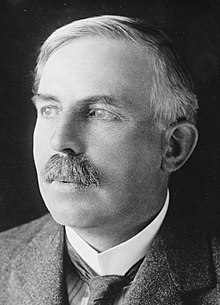 Nom complet : Ernest Rutherford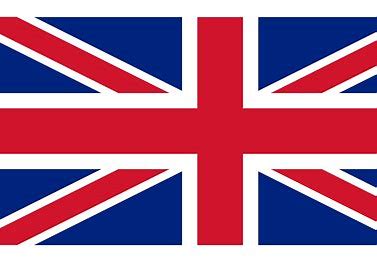 Période de temps : 1871-1937Nationalité : AngleterreDécouverte : le noyau est positif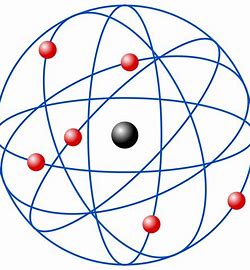 